9.teden, 18.5. – 22.5.1. uraPozdravljeni učenciNadaljujemo tam, kjer smo se ustavili minuli teden. Bi se za začetek malo razgibali? Potem si oglejte video in akcija…https://www.youtube.com/watch?v=oUYSYLC1UIATako sedaj so se tudi možgani prebudili, kajne? Pa nadaljujmo:Odprite učbenika na strani 89, vaja 5: preberite članek o The Champion Birdman in naredite vajo: B: odgovorite v zvezkeIn vajo C ustno.     Sedaj si oglej video enega od mnogih tekmovanj The Champion Birdman, ki potekajo vsako leto v Veliki Britaniji: https://www.youtube.com/watch?v=Ah62KeGWQQMV tej vaji uporabi svojo domišljijo. Predstavljaj si, da imaš neverjetne sposobnosti in znaš početi neverjetne stvari. Napiši 5 – 7 zanimivih povedi.V zvezek napiši AMAZING ABILITIES in dodaj svoje primere.Primer: I can talk to animals and birds.Reši vajo 3 v DZ na strani 59 in vajo Homes in the UK, na strani 55.Tisti, ki želite narediti več za svojo angleščino, pa lahko naredite še:Intervjuvaj enega od družinskih članov in reši : http://www.eslkidsworld.com/worksheets/modal%20verb%20worksheets/Modal%20Verbs%20Can%20you%20run%20Survey.pdfWhat can you do?: https://www.liveworksheets.com/worksheets/en/English_as_a_Second_Language_(ESL)/Modal_verbs/Can_or_Can't_hk6230xeCAN lažji DL: https://www.liveworksheets.com/worksheets/en/English_as_a_Second_Language_(ESL)/Can_or_can't/Can_animals_do_this_(Can_or_can't)_ly2151ko2.in 3. uraUčenci, najprej s pomočjo rešitev spodaj preglejte svoje odgovore v DZ str 58 in 59.
In še naloga Homes in the UK, str 55 v DZ: 1 b   2 b   3 a   4 c   5 b   6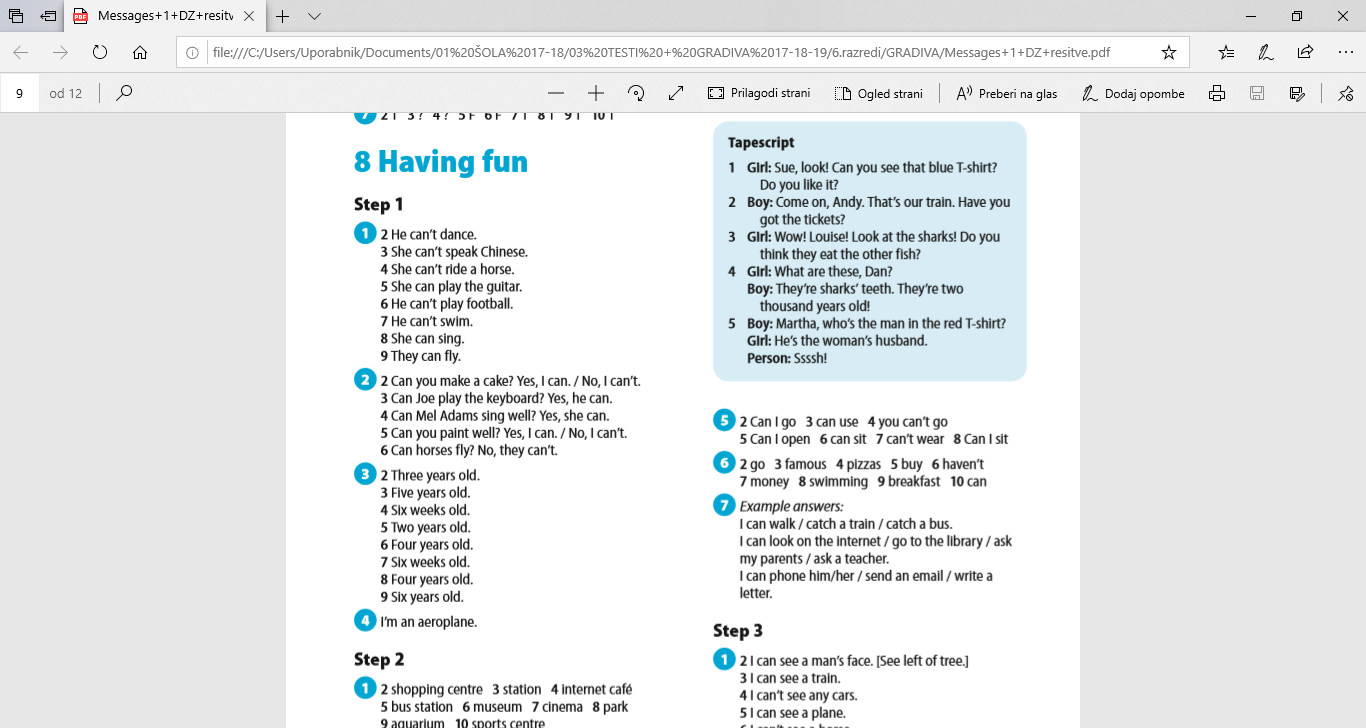 Nadaljujemo z učbenikom na straneh 90 in 91:Poslušaj posnetek k vaji 1A in ponovi besede.V zvezek prepiši in dopolni povedi, dopiši še 3 svoje povedi.Preglej dodatni slovarček v učb. na str. 132. Poslušaj izgovorjavo besed in ponovi vse besede. Besed prepiši v zvezek pod ustrezen naslov in jih prevedi.Nadaljuj z vajo 2A na str.90: poslušaj opis mestaVaja 2B: ponovno poslušaj posnetek iz vaje 2A in napiši v 3 – 4 stavkih, kaj bi lahko v tem mestu počel. Glej dani primer.Pri vaji 4 tvori vprašanja in odgovor, kot je nakazano v oblačkih (4 primere ustno, 4 primere zapis v zvezek)Pri vaji 4B dopolni povedi v zvezek.Sedaj pozorno poslušaj pogovor med Sadie , mamo in sestro Kate pri vaji 5.Ugotovi, ali so trditve v vaji 5B resnične  - T, ali napačne – F.Današnji dve uri bomo zaključili z vajo 7. Napiši kaj lahko na Vrhniki počneš/ What can you do in Vrhnika? Napiši 5 – 6 stavkov. Pomagaj si z vajami na strani 90.4.uraDanes utrjujemo znanje, ki si ga ta teden pridobival, zato naredi vaje v DZ na straneh 60 in 61.Za ponovitev besedišča pa reši ta interaktivni delovni list:https://www.liveworksheets.com/worksheets/en/English_as_a_Second_Language_(ESL)/Places_in_town/Places_in_town_rh49132xnZa tiste, ki želite več:https://www.liveworksheets.com/worksheets/en/English_as_a_Second_Language_(ESL)/Places_in_town/Places_in_town_2_pd14269rcNe pozabite mi poslati posnetkov svojega dela. Pošiljajte od ponedeljka do petka, do 15.00 in ne kasneje ali med vikendom.Lep vikend vam želimUčiteljica Simona